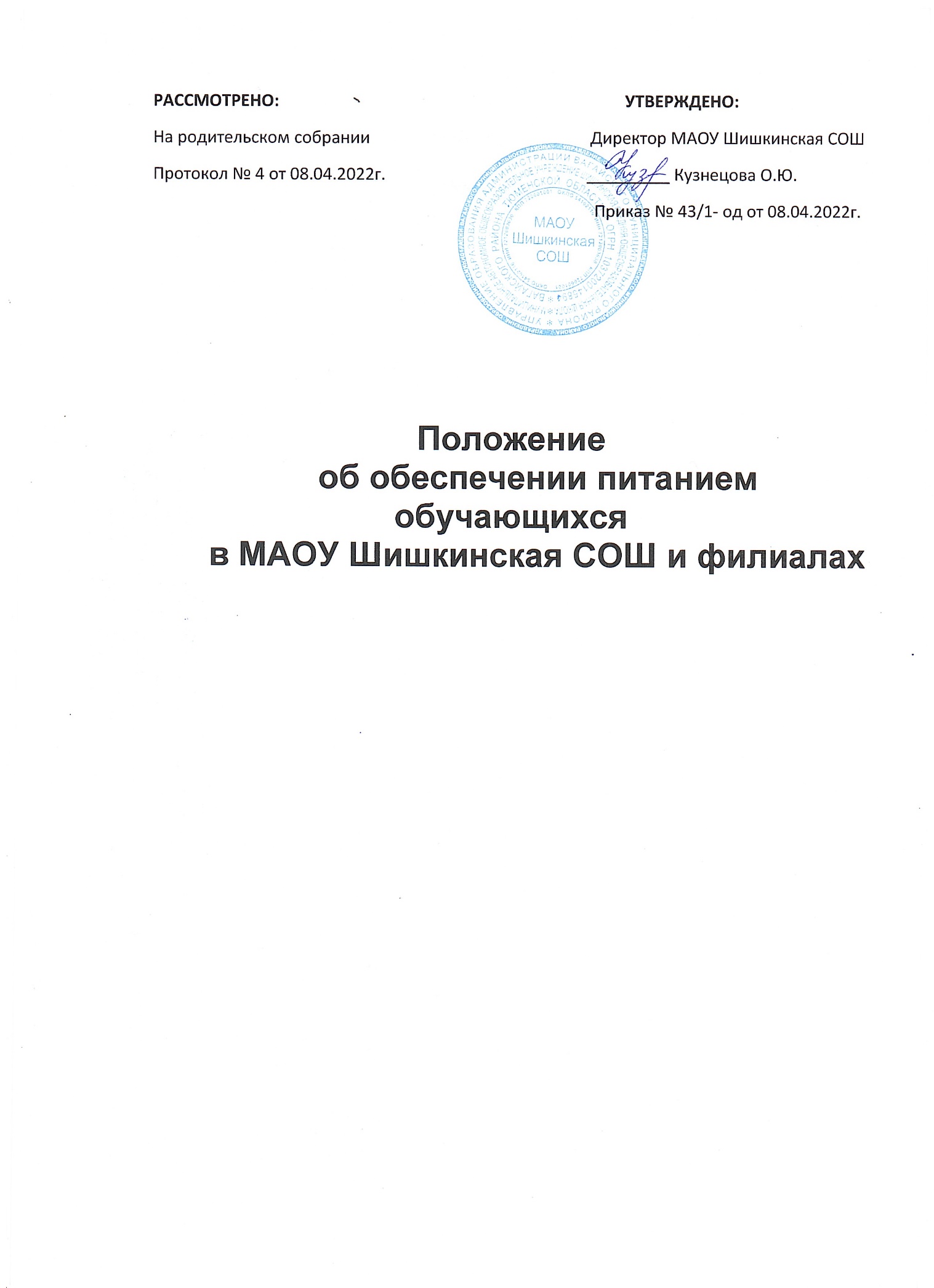 1. Основные положения1.1. Настоящее Положение разработано в соответствии с федеральными и региональными правовыми актами, регулирующими вопросы организации питания обучающихся;-Федеральным законом от 29 декабря 2012 г. N 273-ФЗ "Об образовании в Российской Федерации";- Федеральным законом от 30 марта 1999 г. N 52-ФЗ "О санитарно-эпидемиологическом благополучии населения";- Федеральным законом от 2 января 2000 г. N 29-ФЗ "О качестве и безопасности пищевых продуктов;- постановлением Главного государственного санитарного врача РФ от 27 октября 2020 г. N 32 "Об утверждении санитарно-эпидемиологических правил и норм СанПиН 2.3/2.4.3590-20 "Санитарно-эпидемиологические требования к организации общественного питания населения";- Санитарными правилами СП 2.4.3648-20 "Санитарно-эпидемиологические требования к организациям воспитания и обучения, отдыха и оздоровления детей и молодежи", утв. Постановлением Главного государственного санитарного врача РФ от 28 сентября 2020 г. N 28;- Федеральным законом от 06.10.2003 №131-ФЗ «Об общих принципах организации местного самоуправления в Российской Федерации»(в ред. от 07.05.2013, с изм. от 27.06.2013) гл.4, ст. 19 и 20- Постановлением Правительства Тюменской области от 30 сентября 2013 №423-п«Об утверждении Положения об обеспечении питанием обучающихся государственных и муниципальных организаций, расположенных в Тюменской области» (в ред. от 01.04.2022).- Постановлением администрации Вагайского муниципального района от 31.10.2013 года №109 (ред. от 08.11.2017)«Об утверждении Положения об обеспечении питанием обучающихся образовательных организаций в Вагайском районе».-Распоряжение администрации Вагайского муниципального района от 11.01.2017 г. №12 – р «Об организации питания обучающихся в муниципальных общеобразовательных организациях Вагайского района Тюменской области».  -  Методические рекомендации о порядке направления организованных групп детей на тренировочные сборы, выездные соревнования и иные выездные мероприятия, утвержденные заместителем Губернатора Тюменской области от 09.01.2018 г.- Постановление Правительства Тюменской области от 29 мая 2020 г. №329-п «О внесении изменений в некоторые нормативные правовые акты».- иными нормативно-правовыми актами и методическими материалами, регулирующими вопросы организации питания обучающихся и воспитанников общеобразовательных организаций.- Регламент информационного взаимодействия с РЕГИСО.- Методические рекомендации 2.4.0180 – 20 «Родительский контроль за организацией горячего питания детей в общеобразовательных организациях». 1.2.Образовательнаяорганизациясоздаёт необходимые условия для обеспечения питанием, совместно с предприятиями, поставщиками продуктов питания, организует поставку в школьную столовую продуктов питания.1.3. Настоящее Положение определяет порядок и условия обеспечения питанием обучающихся в МАОУ Шишкинская СОШ и её филиалах: Птицкая СОШ, Ушаковская НОШ, Шестовская СОШ, Юрминская СОШ.Общие принципы обеспечения питанием    2.1.Питание в образовательнойорганизации обеспечивается за счет средств бюджетов различных уровней, внебюджетных средств, в том числе за счет средств родителей (законных представителей) обучающихся.     2.2.Организация питания обучающихся обеспечивается организациями в соответствии с государственными санитарно-эпидемиологическими правилами нормативами.2.3. Организация питания обучающихся обеспечивается организациями в соответствии с государственными санитарно-эпидемиологическими правилами и нормативами и осуществляется в рамках требований Федерального закона от 18.07.2011 N 223-ФЗ "О закупках товаров, работ, услуг отдельными видами юридических лиц" Питание обучающихся может осуществляться с привлечением сторонних организаций любым юридическим лицом независимо от организационно-правовой формы или предпринимателем без образования юридического лица(индивидуальным предпринимателем):-предприятиями, организациями общественного питания, индивидуальными предпринимателями;- образовательной организацией. 2.4.Общеобразовательнаяорганизация в своей деятельности по организации питания взаимодействует с муниципальным органом управления образованием,территориальным органом Роспотребнадзора.2.5.Ответственность за обеспечение питанием обучающихся в общеобразовательныхорганизациях возлагается на руководителей (заведующих филиалами).2.6. Предприятия или предприниматели, оказывающие услуги общественного питания и (или) поставки продуктов питания, отвечают за качество и безопасность питания обучающихся.2.7.Обеспечение питанием осуществляется на основании заявления одного из родителей (законных представителей обучающегося на имя руководителя образовательной организации в свободной форме (за исключением обучающихся, проживающих в соответствующей образовательной организации).      В заявлении указывается период учебного года, на который обучающийся обеспечивается питанием и подтверждается информированное согласие родителя (законного представителя) на порядок и условия оплаты питания в данной образовательной организации, установленные локальным правовым актом образовательной организации и нормативными правовыми актами органов местного самоуправления.2.8. В образовательных организациях, подключенных к модулю «Учет питания» АИС Электронная школа, организация питания осуществляется как на основании заявления (п.2.6), так и на основании заключения договоров между родителями, организаторами питания, образовательным учреждением. В договорах прописываются номера лицевых счетов, вид питания, кратность питания и др. информация.3. Финансирование расходов на организацию питания3.1. Финансирование расходов на организацию питания в образовательной организацииосуществляется:за счет средств местного бюджета;за счет средств областного бюджета;за счет средств родителей. За счет средств соответствующего бюджета осуществляется полное либо частичное возмещение расходов на обеспечение питанием отдельных категорий обучающихся, осваивающих образовательные программы за счет средств соответствующего бюджета, предусмотренных настоящим Положением, включая расходы на оплату стоимости продуктов питания и расходы на организацию питания  обучающихся, а также на оплату питания обучающихся, проходящих учебные сборы для получения начальных знаний в области обороны и подготовки по основам военной службы (далее - расходы на обеспечение питанием).3.1.1.Полное возмещение расходов на обеспечение питанием осуществляется в отношенииа) обучающихся с ограниченными возможностями здоровья, проживающих в соответствующей организации (на условиях полного государственного обеспечения);б) иных обучающихся с ограниченными возможностями здоровья, детей-инвалидов (на условиях обеспечения бесплатным двухразовым питанием);в) обучающихся по основным общеобразовательным программам в случае возникновения чрезвычайных ситуаций;г) обучающихся по образовательным программам начального общего образования (на обеспечение не менее одного раза в день бесплатным горячим питанием, предусматривающим наличие горячего блюда, не считая горячего напитка).3.1.2. Частичное возмещение расходов на обеспечение питанием осуществляется с учетом особенностей реализации образовательных программ в отношении следующих категорий обучающихся (за исключением обучающихся, указанных в пункте 3.1.1. настоящего Положения):а) обучающихся по образовательным программам основного общего образования, среднего общего образования;б) проживающих в пришкольных интернатах3.1.3 За счет средств соответствующего бюджета обеспечивается полное или частичное возмещение расходов на обеспечение питанием:а) обучающихся, указанных в подпункте "а" пункта 3.1.1. настоящего Положения:- за счет средств местного бюджета - в отношении обучающихся в образовательных организациях;б) обучающихся, указанных в подпункте "б" пункта 3.1.1. настоящего Положения, за исключением приема пищи, предусмотренного подпунктом "г" пункта 3.1.1. настоящего Положения:- за счет средств местного бюджета - в отношении обучающихся в образовательных организациях;в) обучающихся, указанных в подпункте "в" пункта 3.1.1 настоящего Положения:- за счет средств местного бюджета - в отношении обучающихся в муниципальных образовательных организациях;г) обучающихся, указанных в подпункте "г" пункта 3.1.1 настоящего Положения:- за счет средств областного бюджета (в том числе за счет субсидии, предоставленной областному бюджету из федерального бюджета) - в отношении обучающихся в государственных образовательных организациях Тюменской области;- за счет передаваемых в установленном Правительством Тюменской области порядке в местные бюджеты из областного бюджета межбюджетных трансфертов в форме субсидий, в том числе за счет средств субсидии, предоставленной областному бюджету из федерального бюджета, и средств местного бюджета, определенных с учетом предельного уровня софинансирования, установленного Правительством Тюменской области, - в отношении обучающихся в муниципальных образовательных организациях, за исключением обучающихся, осваивающих общеобразовательные программы на дому;- за счет средств местных бюджетов - в отношении обучающихся, осваивающих общеобразовательные программы на дому;д) обучающихся, указанных в подпункте "а" пункта 3.1.2 настоящего Положения:- за счет средств местного бюджета - в отношении обучающихся в муниципальных образовательных организациях;ж) обучающихся, указанных в подпунктах "б", "в" пункта 3.1.2 настоящего Положения, - за счет средств местного бюджета.3.1.4. Средства местных бюджетов на полное или частичное возмещение расходов на обеспечение питанием обучающихся, указанных в подпунктах "а", "б", "в" пункта 3.1.1, подпункте "а", "б", пункта 3.1.2 настоящего Положения, в муниципальных организациях направляются в порядке, установленном органам местного самоуправления.3.2. Внебюджетные средства организаций направляются на частичное возмещение расходов на обеспечение питанием обучающихся, указанных в пункте 3.1.2 настоящего Положения, в порядке, установленном локальным правовым актом организации.3.3. В целях организации финансового обеспечения питания обучающихся органы, осуществляющие функции учредителей соответствующих организаций:3.3.1. Устанавливают порядок распределения средств областного и местных бюджетов, предоставляемых на полное или частичное возмещение расходов на обеспечение питанием обучающихся, с учетом требований настоящего Положения и в установленном порядке распределяют указанные средства между соответствующими организациями.В отношении муниципальных организаций органы местного самоуправления устанавливают вышеуказанный порядок распределения средств либо порядок предоставления субсидий юридическим лицам для возмещения их затрат по организации питания обучающихся в соответствии с бюджетным законодательством, в том числе с определением: категорий и (или) критериев отбора юридических лиц; порядка возврата субсидий в случае нарушения условий их предоставления; порядка возврата в текущем финансовом году получателем субсидий остатков субсидий, не использованных в отчетном финансовом году; положений об обязательной проверке главным распорядителем (распорядителем) бюджетных средств, предоставляющим субсидию, органом государственного финансового контроля и органом муниципального финансового контроля соблюдения условий, целей и порядка предоставления субсидий их получателями в случаях, предусмотренных соглашениями (договорами) о предоставлении субсидий.3.3.2. Определяют размер расходов на обеспечение питанием обучающихся в пределах объема предоставленных средств областного и местных бюджетов из расчета на одного обучающегося в день по категориям обучающихся, с учетом особенностей реализации образовательных программ и применением повышающих коэффициентов в отношении обучающихся, получивших государственную социальную помощь, и (или) из малоимущих семей.3.3.3. Основанием для учета несовершеннолетних обучающихся из малоимущих семей, постоянно проживающих в Тюменской области, при возмещении соответствующих расходов является информация о несовершеннолетних из семей, признанных малоимущими, предоставляемая два раза в месяц (1 и 15 числа текущего месяца) территориальными управлениями социальной защиты населения с использованием электронных носителей информации в региональную единую государственную информационную систему образования подсистему "Электронная школа".Предоставление информации, указанной в абзаце первом настоящего пункта, в региональную единую государственную информационную систему образования подсистему "Электронная школа" осуществляется в соответствии с регламентом, утверждаемым оператором Региональной единой государственной информационной системы образования.В случае если информация, указанная в абзаце первом настоящего пункта, поступила 1 числа текущего месяца, возмещение расходов на обеспечение питанием обучающихся, указанных в абзаце первом настоящего пункта, из малоимущих семей осуществляется с 15 числа текущего месяца. В случае если информация, указанная в абзаце первом настоящего пункта, поступила 15 числа текущего месяца, возмещение расходов на обеспечение питанием обучающихся, указанных в абзаце первом настоящего пункта, из малоимущих семей осуществляется с 1 числа месяца, следующего за текущим.Учет доходов и расчет среднедушевого дохода семьи для признания семьи малоимущей осуществляется в порядке, установленном постановлением Администрации Тюменской области от 06.12.2004 N 159-пк "О пособии на ребенка".Основанием для учета обучающихся из малоимущих семей, за исключением обучающихся, указанных в абзаце первом настоящего пункта, и (или) получивших государственную социальную помощь, при возмещении соответствующих расходов является справка, выданная территориальными управлениями социальной защиты населения.Возмещение расходов на обеспечение питанием обучающихся из малоимущих семей, за исключением обучающихся, указанных в абзаце первом настоящего пункта, осуществляется со дня представления в организацию, осуществляющую образовательную деятельность, документа, указанного в абзаце пятом настоящего пункта, на период один календарный год с даты его выдачи.Возмещение расходов на обеспечение питанием обучающихся, получивших государственную социальную помощь, осуществляется со дня представления в организацию, осуществляющую образовательную деятельность, документа, указанного в абзаце пятом настоящего пункта, на период один календарный год с даты назначения указанной государственной социальной помощи.В случае внесения организацией, осуществляющей образовательную деятельность, информации об обеспечении питанием обучающихся (далее - информация) в модуль "Учет питания" подсистемы "Электронная школа" региональной единой государственной информационной системы образования возмещение расходов на обеспечение питанием обучающихся из малоимущих семей, за исключением обучающихся, указанных в абзаце первом настоящего пункта, осуществляется со дня, следующего за днем внесения информации организацией, осуществляющей образовательную деятельность, согласно документу, указанному в абзаце пятом настоящего пункта, в модуль "Учет питания" подсистемы "Электронная школа" региональной единой государственной информационной системы образования, на период один календарный год с даты его выдачи. При этом организация, осуществляющая образовательную деятельность, осуществляет внесение информации в течение 2 рабочих дней со дня предоставления в организацию, осуществляющую образовательную деятельность, документа, указанного в абзаце пятом настоящего пункта, на период один календарный год с даты его выдачи. Возмещение расходов на обеспечение питанием обучающихся, получивших государственную социальную помощь, осуществляется со дня, следующего за днем внесения информации организацией, осуществляющей образовательную деятельность, согласно документу, указанному в абзаце пятом настоящего пункта, в модуль "Учет питания" подсистемы "Электронная школа" региональной единой государственной информационной системы образования, на период один календарный год с даты назначения указанной государственной социальной помощи. При этом организация, осуществляющая образовательную деятельность, осуществляет внесение информации в течение 2 рабочих дней со дня предоставления в организацию, осуществляющую образовательную деятельность, документа, указанного в абзаце пятом настоящего пункта, на период один календарный год с даты назначения указанной государственной социальной помощи.3.4. В случаях и порядке, установленных органом местного самоуправления (в отношении муниципальных организаций), частичное возмещение расходов на обеспечение питанием обучающихся с применением повышающих коэффициентов, установленных в отношении обучающихся, получивших государственную социальную помощь, и (или) из малоимущих семей, осуществляется также в отношении обучающихся, получивших государственную социальную помощь, и (или) из семей, находящихся в трудной жизненной ситуации, в пределах средств, указанных в подпунктах "б", "д", "ж" пункта 3.1.3 настоящего Положения, а также за счет экономии средств, предоставленных в соответствии с подпунктами "б", "д", "ж" пункта 3.1.3 настоящего Положения.3.5. Организации ведут учет экономии бюджетных средств, предоставленных в соответствии с пунктом 3.1.3 настоящего Положения, в том числе сложившейся в связи с пропусками обучающимися занятий (по причинам карантина, перевода обучающихся на дистанционный формат обучения, введения дополнительных каникулярных периодов, актированных дней, болезни и отсутствия на занятиях по иным причинам отдельных обучающихся).Экономия средств (за исключением экономии по итогам заключения контрактов (договоров) на закупку товаров, работ и услуг) на основании приказа руководителя организации направляется на осуществление мероприятий по повышению качества и наполнению предоставляемого рациона питания и (или) увеличения кратности предоставления питания всех категорий обучающихся, организация питания которых осуществляется за счет средств соответствующего бюджетного источника, по которому сложилась экономия, и (или) на цели, определенные пунктом 3.4, абзацем вторым пункта 3.6 и абзацем вторым пункта 3.7 настоящего Положения.3.6. В случае введения в Тюменской области режима повышенной готовности переведенным на дистанционный формат обучения обучающимся в общеобразовательных организациях из малоимущих семей и (или) получившим государственную социальную помощь, обучающимся с ограниченными возможностями здоровья, детям-инвалидам общеобразовательными организациями осуществляется выдача продуктовых наборов за счет средств соответствующих бюджетов (за исключением средств, указанных в подпункте "г" пункта 3.1.3 настоящего Положения) на обеспечение питанием обучающихся исходя из размера расходов на питание одного обучающегося в день по категориям обучающихся, определенного органами, осуществляющими функции учредителей общеобразовательных организаций, в соответствии с пунктом 3.3.2 настоящего Положения.В отношении детей, указанных в абзаце первом настоящего пункта, организация питания которых осуществляется за счет средств, указанных в подпункте "г" пункта 3.1.3 настоящего Положения, выдача продуктовых наборов осуществляется за счет экономии средств областного бюджета (для государственных образовательных организаций Тюменской области) и местного бюджета (для муниципальных организаций), предоставленных в соответствии с подпунктами "б" и "д" пункта 3.1.3 настоящего Положения.В случаях и порядке, установленных органом местного самоуправления (в отношении муниципальных организаций), общеобразовательными организациями осуществляется выдача продуктовых наборов обучающимся из семей, находящихся в трудной жизненной ситуации.3.7. В случае организации по медицинским показаниям предоставления образования обучающимся, из малоимущих семей и (или) получившим государственную социальную помощь, обучающимся с ограниченными возможностями здоровья, детям-инвалидам на дому общеобразовательными организациями осуществляется выдача сухих пайков за счет средств соответствующих бюджетов (за исключением средств, указанных в пункте 3.1.3 настоящего Положения) на обеспечение питанием обучающихся исходя из размера расходов на питание одного обучающегося в день, определенного учредителем общеобразовательных организаций, в соответствии с пунктом 3.3.2 настоящего Положения.В отношении детей, указанных в абзаце первом настоящего пункта, организация питания которых осуществляется также за счет средств, указанных в подпункте "г" пункта 3.1.3. настоящего Положения, выдача сухих пайков стоимостью, определенной исходя из расходов на питание обучающегося в день за счет средств, указанных в подпункте "г" пункта 3.1.3 настоящего Положения, осуществляется за счет экономии средств местного бюджета (для муниципальных организаций), предоставленных в соответствии с подпунктами "б" и "д" пункта 3.1.3 настоящего Положения.В случаях и порядке, установленных органом местного самоуправления (в отношении муниципальных организаций), общеобразовательными организациями также осуществляется выдача сухих пайков обучающимся из семей, находящихся в трудной жизненной ситуации.3.7.1. По заявлению обучающегося (родителя (законного представителя) несовершеннолетнего обучающегося), осваивающего общеобразовательную программу на дому, выдача сухого пайка может быть заменена выплатой денежной компенсации исходя из размера расходов на питание одного обучающегося в день, определенного учредителем общеобразовательных организаций, в соответствии с настоящим Положением.При определении размера денежной компенсации не учитываются выходные, праздничные дни и каникулярное время, дни нахождения детей в организациях отдыха и оздоровления, санаториях (во внеканикулярный период), в организациях, предоставляющих услуги по реабилитации, на амбулаторном, стационарном лечении в организациях здравоохранения, а также в других организациях, в которых обучающийся находится на полном государственном обеспечении.Выплата денежной компенсации предоставляется обучающемуся (родителю (законному представителю) несовершеннолетнего обучающегося), путем перечисления на расчетный счет, открытый получателю денежной компенсации в российской кредитной организации, указанный в заявлении, ежемесячно в течение текущего учебного года до 10 числа месяца, следующего за месяцем, за который она предоставляется.3.8. Размер платы, взимаемой с родителей (законных представителей) за обеспечение питанием обучающихся, указанных в пункте 3.1.2. настоящего Положения, определяется в соответствии с локальным правовым актом организации с учетом мнения органа государственно-общественного управления данной организации исходя из определенного в соответствии с настоящим Положением размера возмещения расходов на питание соответствующих категорий обучающихся.3.9. На основании Распоряжения администрации Вагайского муниципального района от 11.01.2017 №12-р «Об организации питания обучающихся в муниципальных общеобразовательных организацияхВагайского района Тюменской области» (в ред. от 25.08.2020)установлен размер расходов на обеспечение питанием учащихся из расчета 12.40 копеек в день на одного обучающегося по образовательным программам основного общего образования, среднего общего образования (за исключением детей из малоимущих семей).3.9.1.Для обучающихся по образовательным программам основного общего образования, среднего общего образования из малоимущих семей, из расчета 80.00 рублей на человека.3.9.2. Расходы на оплату питаниядля обучающихся по адаптированным основным общеобразовательным программам для обучающихся, воспитанников с ограниченными возможностями здоровья составляют 189,60 рублей в день. 3.9.3.Для обучающихся по основным общеобразовательным программам для обучающихся, воспитанников с ограниченными возможностями здоровья 189,60 рублей в день. 3.9.4. Для обучающихся по адаптированным основным общеобразовательным программам для обучающихся, воспитанников с ограниченными возможностями здоровья, проживающих в общеобразовательных организациях (не дети сироты), из расчета 353,40 рублей в день. 3.9.5. Для обучающихся, проходящих учебные сборы для получения начальных знаний в области обороны и подготовки по основам военной службы, из расчета 353,40 рублей в день. 3.9.6. Для обучающихся по основной общеобразовательной программе проживающих в пришкольных интернатах образовательных организаций из расчета 109 рублей в день.3.9.7.Для обучающихся, получающих начальное общее образование по основным общеобразовательным программам из расчета 80,00 рублей в день3.10. Сумма средств, оплачиваемая родителями за питание, может быть увеличена или уменьшена по совместному решению родителей и учреждения, при согласовании с Управляющим советом.Удешевление стоимости питания может осуществляться за счет продуктов, выращенных в подсобных хозяйствах, на учебно-опытных пришкольных участках, оприходованных по бухгалтерскому учету в весовом выражении.3.11.Субсидии из областного бюджета носят целевой характер и не могут быть использованы на другие цели. Контроль за целевым использованием субсидий осуществляется в соответствии с действующим законодательством. 3.12.Бухгалтерия общеобразовательного учреждения ежемесячно делает анализ учета экономии средств по питанию по категориям детей.3.13. Назначенный приказом директора ответственный за организацию питания по школе осуществляет контроль над внесением родительской платы за питание обучающихся и ведение соответствующей ведомости.В образовательных учреждениях оплата за питание родителями осуществляется через устройства самообслуживания Сбербанка (наличными деньгами, картой), через систему Сбербанк Онлайн, мобильное приложение Сбербанк Онлайн.В образовательных учреждениях, в которых внедрен модуль «Учет питания» АИС «Электронная школа Тюменской области», оплата за питание родителями осуществляется также дополнительно через систему «Электронная школа». 3.14.Оплата за питание обучающихся в образовательных организациях производится родителями (законными представителями) в ежемесячном либо еженедельном режиме в соответствии с решением родительского собрания и по согласованию с органом государственно-общественного управления.В образовательных учреждениях, в которых внедрен модуль «Учет питания» АИС «Электронная школа Тюменской области», оплата за питание родителями производится авансом путем пополнения баланса лицевого счета. Сумма единовременного пополнения ограничена 2000 рублей. При отсутствии денежных средств на балансе лицевого счета услуга по организованному питанию ребенка оказана не будет.3.15.В случае непосещения обучающимся занятийбез уважительной причины и при не уведомлении образовательнойорганизации в письменной или устной форме за один день о предстоящем непосещении, родительская плата за пропущенный день не пересчитывается и взимается полностью. Классный руководитель (социальный педагог) должен в оперативном порядке (в течение дня) выяснить причины отсутствия обучающегося и учесть его наличие либо отсутствие при формировании заявки на питание на следующий день.3.16. В случае отсутствия обучающегося в образовательнойорганизации по уважительной причине производится перерасчет родительских средств на организацию питания данного обучающегося в последующие дни.3.17.Стоимость питания на одного человека складывается в зависимости от сложившихся на территории муниципального образования цен на продукты питания, включённые в состав рекомендованного СанПиНами набора продуктов, и наценки за услуги по организации питания (затраты на оплату труда поваров, транспортные расходы и т.п.).Размер платы, взимаемой с родителей (законных представителей) за обеспечение питанием обучающихся, определяется в соответствии с настоящим Положением с учетом мнения органа государственно-общественного управления данной образовательной организации,исходя из определенного в соответствии с п.3.1 настоящего Положения размера возмещения расходов на питание соответствующих категорий обучающихся.4.Порядок предоставления льготного питания	4.1.Основанием для учета обучающихся из малоимущих семей при возмещении соответствующих расходов является информация о несовершеннолетних из семей, признанных малоимущими, представляемая два раза в месяц (1-го и 15- го числа текущего месяца) территориальными управлениями социальной защиты населения с использованием электронных носителей информации в региональную единую государственную информационную систему образования подсистему «Электронная школа».Списки обучающихся из малоимущих семейутверждаются приказом руководителя образовательной организациидважды в месяц.4.2. Питание обучающихся, находящихся в трудной жизненной ситуации, осуществляется в соответствии с приказом руководителя образовательнойорганизациипо факту выявления соответствующих обстоятельств в течение года.Основанием для издания приказа о предоставлении льготного питанияобучающемуся в образовательнойорганизации, находящемуся в трудной жизненной ситуации, являются следующие документы:заявление родителей (законных представителей) обучающегося о признании ребенка находящимся в трудной жизненной ситуации;акт обследования социально-бытовых условий проживания обучающегося членами комиссии, осуществляющей контроль за организацией питания в образовательной организации, либо членами родительского комитета класса и классного руководителя (социального педагога), подтверждающийнахождение обучающегося в трудной жизненной ситуации.копию паспорта или иного документа, удостоверяющего личность и местожительство заявителя.документы, подтверждающие трудную жизненную ситуацию (копии свидетельств о рождении детей, договор о передаче детей на воспитание в приемную семью, договор о патронатном воспитании либо выписку из решения органа опеки и попечительства об учреждении над ребенком опеки, справки подразделений МЧС, копию листа нетрудоспособности одного или обоих родителей (законных представителей).Список обучающихся из семей, находящихся в трудной жизненной ситуации формируется на основании решения комиссии по рассмотрению вопроса об отнесении обучающихся к категории детей из семей, находящихся в трудной жизненной ситуации4.3. Обучающимся по адаптированным основным общеобразовательным программам для обучающихся о ограниченными возможностями здоровья, для обучающихся по основным общеобразовательным программам для обучающихся с ограниченными возможностями здоровья (основание – заключение ТМППК)предоставляется двухразовое горячее бесплатное питание.Питание обучающихся, воспитанников с ограниченными возможностями здоровья осуществляется в соответствии с приказом руководителя образовательной организации.Приказ о предоставлении питания обучающимся, воспитанникам с ограниченными возможностями здоровья издается 2 раза в год по состоянию на 1 сентября и 1 января.4.4.Обучающимся, воспитанникам с ограниченными возможностями здоровья, проживающим в образовательной организации, предоставляется бесплатное питание на условиях полного государственного обеспечения. Питание обучающихся, воспитанников с ограниченными возможностями здоровья, проживающим в образовательной организации,  осуществляется в соответствии с приказом руководителя образовательной организации. Приказ о предоставлении питания обучающимся, воспитанникам с ограниченными возможностями здоровья издается 2 раза в год по состоянию на 1 сентября и 1 января.4.5. Полное возмещение расходов на обеспечение питанием осуществляется в отношении обучающихся по образовательным программам начального общего образования (на обеспечение не менее одного раза в день бесплатным горячим питанием, предусматривающим наличие горячего блюда, не считая горячего напитка).5. Порядок организации питания5.1. Режим питания в образовательной организации определяется санитарно-эпидемиологическими правилами и нормативами (СанПиН 2.3/2.4.3590-20 от 27.10.2020, СанПиН 2.4.3648-20 от 28.09.2020).Питание обучающихся в образовательнойорганизации осуществляется только в дни учебных занятий без права получения компенсаций выделенного бюджетного финансирования за пропущенные дни и отказ от предлагаемогопитания. Питание обучающихся в образовательной организации осуществляется в виде:- одноразового питания: горячего завтрака; -двухразового питания: горячего завтрака и обеда для обучающихся по адаптированным основным общеобразовательным программам для обучающихся, воспитанников с ограниченными возможностями здоровья, обучающихся по основным общеобразовательным программам для обучающихся, воспитанников с ограниченными возможностями здоровья;- 5 разового питания: завтрака, обеда, полдника, ужина, второго ужина для обучающихся по основной общеобразовательной программе проживающих в пришкольных интернатах образовательных организаций. - дополнительного питания учащихся в виде реализации продукции в школьных буфетах.Питание обучающихся в образовательной организации может осуществляться в форме сухих пайков (продуктовых наборов) в случае:- временной невозможности организовать горячее питание в общеобразовательной организации (авария на пищеблоке, отсутствие электричества и т.п.).- при обучении ребенка на дому по медицинским показаниямв соответствии с п. 3.7 настоящего Положения.-   Состав сухого пайка определяется образовательной организацией, исходя из имеющегося примерного меню, с учетом заболевания ребенка и по согласованию с родителями (законными представителями). Допускается замена скоропортящихся и запрещенных ребенку по медицинским показаниям продуктов, предусмотренных примерным меню.       Стоимость сухого пайка определяется размером компенсации стоимости питания для соответствующей категории семьи обучающегося.      Порядок выдачи сухого пайка согласовывается с органом государственно – общественного управления и родителями (законными представителями) ребенка.Механизм организации питания детей ОВЗ, обучающихся на дому.Документы:Приказ директора (2 раза в год по состоянию на 1 сентября и 1 января) об организации питания детей ОВЗ (прописать, где осуществляется формирование сухого пайка в магазине либо в школе в столовой).Утвержденный список продуктов, входящих в сухой паек.Предоставление продуктовых наборов через магазинДоговор школы с магазином.Талон (школа выдает родителям).  На талоне проставляется печать школы, сумма (сумма по усмотрению администрации школы на неделю, месяц). Формируется  ведомость выдачи талонов детям ОВЗ обучающимся на дому (на месяц). Родители ставят подпись в ведомости за получение талонов.Школа предоставляет в магазин перечень продуктов согласно меню.Родители отовариваются в магазине. Магазин списывает счет – фактурой в школу.Школа приходует счет – фактуру и списывается актом на списание.Предоставление продуктовых наборов через столовую школыВедомость выдачи продуктов детям ОВЗ обучающимся на дому. Родители ставят подпись в ведомости за получение продуктов.Акт на списание.Счет фактура.  Во время приостановления учебного процесса по причине интенсивности эпидемического процесса заболеваемости ОРВИ и гриппа, карантина, а также актированных дней, педагог осуществляет образовательный процесс с детьми ОВЗ, обучающихся по адаптированным основным общеобразовательным программам на дому (при условии, если ребенок не болеет) посредством дистанционного обучения, электронного журнала. На этом основании, для детей ОВЗ, обучающихся на дому, это считается днями учебных занятий с соответствующей организацией питания (выдача продуктовых наборов). Для -обучающихся по основной общеобразовательной программе,-обучающихся по адаптированным основным общеобразовательным программам для обучающихся, воспитанников с ограниченными возможностями здоровья,-обучающихся по основным общеобразовательным программам для обучающихся, воспитанников с ограниченными возможностями здоровьяобразовательная организация экономию бюджетных средств, сложившуюся за счет карантина, актированных дней направляет на улучшение организации питания обучающихся (п. 3,3 Типового положения).5.2. В некоторых случаях по заявлению родителей возможна организация питания в режиме использования и суммирования бюджетных средств, направленных на организацию питания, без внесения родительской платы. В этом случае питание может быть организовано в режиме 2-3 дней в неделю на суммированный размер бюджетной компенсации стоимости питания. Либо организация питания возможна каждый учебный день в режиме использования бюджетных средств, направленных на организацию питания, без внесения родительской платы. В этом случае питание может быть организовано в ежедневном режиме на размер бюджетной компенсации стоимости питания.5.3. Питание обучающихся осуществляется на основании примерного меню на период не менее двух недель. Меню должно утверждаться руководителем организации. В случае привлечения предприятия общественного питания к организации питания детей в организованных детских коллективах в детских организациях меню должно утверждаться руководителем предприятия общественного питания, согласовываться руководителем организации, в которой организуется питание детей.В случае если в организации питания детей принимает участие индивидуальный предприниматель, меню должно утверждаться индивидуальным предпринимателем, согласовываться руководителем организации, в которой организуется питание детей. Питание детей должно осуществляться в соответствии с утвержденным меню.5.4. При разработке примерного меню учитывается: продолжительность пребывания обучающихся в образовательной организации, возрастная категория, состояние здоровья обучающихся, возможности вариативных форм организации питания.5.5. Фактическое меню (утверждается руководителем образовательной организации в ежедневном режиме, подписывается заведующим производством, калькулятором, диетсестрой или медицинским работником). Ежедневное меню, должны размещаться в доступных для родителей и детей местах (в обеденном зале, холле, групповой ячейке) и содержать следующую информацию:- ежедневное меню основного (организованного) питания на сутки для всех возрастных групп детей с указанием наименования приема пищи, наименования блюда, массы порции, калорийности порции;- меню дополнительного питания (для обучающихся общеобразовательных организаций) с указанием наименования блюда, массы порции, калорийности порции.-рекомендации по организации здорового питания детей.5.6. Порядок обеспечения питанием обучающихся обеспечивает назначенный приказом руководителя образовательной организации ответственный из числа заместителей, педагогов, работников школы.6.Функции и обязанности лиц, причастных к организации питания в образовательных организациях6.1. Ответственный за организацию питания в образовательной организации:координирует и контролирует деятельность классных руководителей, работников пищеблока, поставщиков продуктов питания и организаций, предоставляющих питание в образовательной организации;дважды в месяц осуществляет учет обучающихся из малоимущих семей на основании информации из региональной единой государственной информационной системы образования «Электронная школа»., дважды в месяцформирует списки обучающихся для предоставления питания;предоставляет указанные списки в бухгалтериюдля расчета размера средств, необходимых для обеспечения обучающихся питанием;обеспечивает учёт фактической посещаемости обучающимися столовой, охват питанием, контролирует ежедневный порядок учета количества фактически полученных обучающимися завтраков и/или обедов по классам;уточняет количество и персонифицированный список детей из малоимущих семей, предоставленный территориальным управлением социальной защиты населения;представляет на рассмотрение руководителю образовательной организации и органу государственно-общественного управления списки обучающихся, находящихся в трудной жизненной ситуации, а также обучающихся с ограниченными возможностями здоровья;контролирует сбор родительской платы за питание обучающихся и ведение соответствующей ведомости (табеля учёта); обеспечивает в части своей компетенции совместно с ответственным работником пищеблока учёт и организацию питания педагоговинициирует, разрабатывает и координирует работу по формированию культуры питания;осуществляет мониторинг удовлетворенности качеством школьного питания;вносит предложения по улучшению питания.6.2. Классные руководители образовательнойорганизации: ежемесячно осуществляет учет обучающихся из малоимущих семей своего класса на основании информации, направляемой территориальными управлениями социальной защиты населения; -     совместно с ответственным за организацию питания в образовательной                организации ежемесячно формирует списки обучающихся для предоставления питания;ежедневно представляют ответственному за организацию питания заявку на количество обучающихся на следующий учебный день;ежедневно не позднее, чем за 1 час до приема пищи в день питания уточняют представленную ранее заявку;ведут ежедневный табель учета полученных обучающимися обедов согласно утверждённой руководителем организацииформы согласно приложению к Положению. еженедельно представляют ответственному за организацию питания данные о фактическом количестве приемов пищи по каждому обучающемуся;осуществляют в части своей компетенции мониторинг организации питания;предусматривают в планах воспитательной работы мероприятия, направленные на формирование здорового образа жизни обучающихся, потребности в сбалансированном и рациональном питании, систематически выносят на обсуждение в ходе родительских собраний вопросы обеспечения полноценного питания учащихся.вносят на обсуждение на заседаниях органа государственно-общественного управления, педагогического совета, совещаниях при директоре предложения по улучшению питания.6.3. Классные руководители в образовательной организации, подключенной к модулю учета питания в АИС Электронная школа осуществляют:- проверку сведений о присутствующих учениках; - формирование и печать заявки на питание; - просмотр баланса лицевых счетов закрепленного класса; - формирование отчетности.Классный руководитель заходит в подсистему «Электронная школа Тюменской области» на вкладку «Учет питания», формирует на текущий день заявку на питание и печатает не позднее 1 часа до начала времени питания. Классный руководитель вносит изменения в заявку в случае расхождения данных из классного журнала подсистемы «Электронная школа» и фактическим присутствием/отсутствием ученика на момент приема пищи, либо в случае превышения суммы кредита. Отметка о явке ставится с первого урока на все доступное время питания (завтрак, обед и т.д.). Заявка на питание отображается в АРМ организатора питания (рабочее место в столовой) в разрезе классов. В случае, если по факту список питавшихся отличается от списка из заявки, учитель в срок до 23-00 текущего дня заходит в подсистему «Электронная школа Тюменской области» и выполняет фактическое подтверждение питания. После 23-00 текущего дня информация становится недоступной для изменения и начинается списание денежных средств за питание с лицевых счетов учащихся. Списание денежных средств с лицевого счета за питание в текущий день осуществляется после наступления 23-00.6.4. Организатор питания в образовательной организации, подключенной к модулю учета питания в АИС Электронная школа осуществляет:- внесение сведений об организации; - формирование в системе комплексов меню; -формирование количества питающихся на основании поступивших заявок; - просмотр баланса школ, корпусов, классов, учеников (по номеру лицевого счета в системе ИС «Учет питания»); - получение денежных средств от родителей в части оплаты питания; - печать заявок и меню; - формирование отчетности.Формирует ассортимент блюд и комплексы меню одним из способов: - интеграция системы организатора питания с модулем «Учет питания»; - ручное формирование данных в АРМ организатора питания в модуле Учет питания». Организатор питания вносит в систему комплексы питания на основании типов планового меню, указанных в договоре в соответствии с категориями, установленными муниципальным органом управления образованием, а также дополнительное меню для индивидуального выбора. Дополнительное меню может быть двух видов: - стандартное меню для дополнения выбранного комплекса блюд; - меню для выбора продуктов для учеников, находящихся на домашнем обучении. Регулярно просматривает сформированные заказы родителей на двухнедельный срок для обеспечения своевременной закупки продуктов питания и подготовки к процессу кормления учеников. Просматривает сформированные в текущий день заявки классных руководителей для определения количества питающихся учеников и своевременной организации питания в общеобразовательной организации по установленному графику.6.5. Администратор питания в образовательной организации подключенной к модулю учета питания в АИС Электронная школа осуществляет:Администратор питания школы заходит в подсистему «Электронная школа» на вкладку «Учет питания» и может выполнить следующие действия: 1. указать по ученикам категорию полного или частичного возмещения расходов, вид питания и вид меню, 2.выполнить привязку школ и корпусов к организатору питания. 3.указать в настройках каждой общеобразовательной организации максимальную стоимость кормления в кредит в рублях на одного ученика. Если кормление в счет кредитных средств не доступно, выставляется 0.6.6. Родителив образовательной организации, подключенной к модулю учета питания в АИС Электронная школа осуществляют:- заказ меню в рамках назначенного администратором питания типа меню; - пополнение баланса (лицевого счета ученика) путем внесения средств на счет для дальнейшего списания в счет оказанной услуги; - контроль (просмотр) движения денежных средств;  - просмотр комплексов меню и иных блюд, доступных для выбора; - иные уведомительные функцииРодитель заходит в личный кабинет подсистемы«Электронная школа» на вкладку «Учет питания». Родитель может: 1. пополнить баланс путем внесения денежных средствследующими способами: - интернет эквайринг; - устройства банков-партнеров (терминалы, банкоматы); - кассы банков-партнеров. При оплате с помощью торгового эквайринга пополнение происходит в режиме реального времени. В случае оплаты в кассах или иных устройствах банков-партнеров пополнение баланса может проходить в течение 3-5 банковских дней в зависимости от условий банка. Информация о банках-партнерах, принимающих в устройствах оплату в счет оказания услуг по питанию, размещается на официальном сайте Оператора системы. В случае, если сумма заказа (стоимость выбранного меню) больше, чем сумма на счете, Родителю предлагается пополнить баланс. Единоразовый платеж пополнения по умолчанию составляет не более 2000 рублей. 2. посмотреть меню с учетом того, в какую школу ходит ребенок и к какой категории ПЧВР принадлежит ребенок. 3. выбрать меню на предстоящий период. Родителю доступно для выбора минимум 2 комплекса меню, а также дополнительное меню (доп. меню – список фиксированный, становится доступным для выбора только после выбора комплекса). Выбор меню производится на 2 недели вперед, может быть изменен, но за 5 рабочих дней до дня питания редактировать выбранное меню нельзя. Если меню не выбрано родителем – по умолчанию ставится «комплекс дня». По выбранному меню родителю отображается полная стоимость комплекса, скидка по полному или частичному возмещению расходов, сумма к оплате.6.7. Управление образования администрации Вагайского муниципального района  в модуле учета питания в АИС Электронная школа осуществляют:-ведение справочников «Виды меню», «Возрастные категории», «Категории ПЧВР»; - просмотр информации по организации процесса школьного питания в общеобразовательных организациях в рамках муниципалитета (движение денежных средств, сформированные комплексы меню, привязки школы к организатору питания и т.д.) - формирование отчетности.7.Контроль заобеспечением питания7.1.Контроль за обеспечением питания обучающихся осуществляется утвержденной приказом руководителя образовательной организациикомиссией, в состав которой входят: руководитель образовательной организации, ответственный за организацию питания,медицинский работник, представитель органа государственно-общественного управления, родительской общественности.7.2. Комиссия:- проверяет качество, объем и выход приготовленных блюд, их соответствие утвержденному меню;- проверяет соблюдение санитарных норм и правил, ведение журнала учета сроков хранения и реализации скоропортящихся продуктов;- разрабатывает график посещения обучающимися столовой;- контролируетсоблюдение порядка учёта посещаемости обучающимися столовой;- формирует предложения по улучшению питанияобучающихся.7.3. Комиссия вправе снять с реализации блюда, приготовленные с нарушениями санитарно-эпидемиологических требований.7.4. По результатам проверок комиссия принимает меры по устранению нарушений и привлечению к ответственности виновных лиц.	7.5.Контроль обеспечения питанием обучающихсяосуществляется не реже 1 раза в месяц,по результатам проверок составляются акты, справки.8. Родительский контроль за организацией питания детей в общеобразовательных организациях. Права и обязанности родителей (законных представителей) обучающихся.Решение вопросов качественного и здорового питания обучающихся, пропаганды основ питания общеобразовательной организацией должно осуществляться при взаимодействии с общешкольным родительским комитетом.8.1. При проведении мероприятий родительского контроля за организацией питания в образовательных учреждениях могут быть оценены:- соответствие реализуемых блюд утвержденному меню;- санитарно – техническое содержание обеденного зала (помещения для приема пищи), состояние обеденной мебели, столовой посуды, наличие салфеток и т.п.).- условия соблюдения правил личной гигиены обучающимися;- наличие и состояние санитарной одежды у сотрудников, осуществляющих раздачу готовых блюд;- объем и вид пищевых отходов после приема пищи;- наличие лабораторно – инструментальных исследований и качества безопасности поступающей продукции и готовых блюд;- вкусовые предпочтения детей, удовлетворенность ассортиментом и качеством потребляемых блюд по результатам выборочного опроса детей с согласия их родителей или иных законных представителей.8.2. Организация родительского контроля может осуществляться в форме анкетирования родителей и детей (приложение 2 к Положению) и участии в работе общешкольной комиссии  (приложение 3 к Положению).Итоги проверок обсуждаются на общеродительских собраниях и могут являться основанием для обращений в адрес администрации образовательной организации, ее учредителя, организатора питания, органов контроля (надзора).8.3. Кроме проведения мероприятий контроля родители имеют право:подавать заявление на обеспечение своих детей льготным питанием в случаях, предусмотренных действующими нормативными правовыми актами;заключать договора по организации питания с организатором питания, образовательной организацией.вносить предложения по улучшению организации питания;оказывать в добровольном порядке благотворительную помощь с целью улучшения питанияобучающихся в соответствии с действующим законодательством.8.4. Родители (законные представители) обучающихся обязаны:при представлении заявления на льготное питание ребенка предоставить администрации образовательной организации все необходимые документы, предусмотренные действующими нормативными правовыми актами;своевременно вносить плату за питание ребенка;своевременно сообщать классному руководителю о болезни ребенка или его временном отсутствии в общеобразовательнойорганизации для снятия его с питания на период его фактического отсутствия;своевременно предупреждать медицинского работника и классного руководителя об имеющихся у ребенка аллергических реакциях на продукты питания;вести разъяснительную работу со своими детьми по привитию им навыков здорового образа жизни и правильного питания.9. Информационно-просветительская работа и мониторинг организации питания9.1. Образовательнаяорганизация с целью совершенствования организации питания:- организует постоянную информационно-просветительскую работу по повышению уровня культуры питания школьников в рамках учебной деятельности (в предметном содержании учебных курсов) и внеучебных мероприятий;- оформляет и регулярно(не реже 1 раза в четверть) обновляет информационные стенды, посвящённые вопросам формирования культуры питания;- изучает режим и рацион питания обучающихся в домашних условиях, потребности и возможности родителей в решении вопросов улучшения питания обучающихся с учётом режима функционирования образовательнойорганизации, пропускной способности столовой, оборудования пищеблока;- организует систематическую работу с родителями, проводит беседы, лектории и другие мероприятия, посвящённые вопросам роли питания в формировании здоровья человека, обеспечения ежедневного сбалансированного питания, развития культуры питания, привлекает родителей к работе с детьми по организации досуга и пропаганде здорового образа жизни, правильного питания в домашних условиях;- содействует созданию системы общественного информирования и общественной экспертизы организации питания с учётом широкого использования потенциала органа государственно-общественного управления, родительских комитетов классов, органов ученического самоуправления, возможностей создания мобильных родительских групп и привлечения специалистов заинтересованных ведомств и организаций, компетентных в вопросах организации питания;- обеспечивает в части своей компетенции межведомственное взаимодействие и координацию работы различных государственных служб и организаций по совершенствованию и контролю за качеством питания;- проводит мониторинг организации питания и своевременно (согласно установленным срокам и формам) направляет в муниципальный орган управления образованием сведения по показателям эффективности реализации мероприятий областной программы совершенствования организации питания, в том числе:количество обучающихся, охваченных питанием, в том числе двухразовым;количество обогащенных и витаминизированных продуктов, используемых в рационе питания;количество работников столовых, повысивших квалификацию в текущем году на областных, районных курсах, семинарах;обеспеченность пищеблока столовой современным технологическим оборудованием;удовлетворенность детей и их родителей организацией и качеством предоставляемого питания.9.2. Интенсивность и эффективность работы классных руководителей по организации питания обучающихсяучитываются при решении вопроса о стимулирующих выплатах из фонда заработной платы.9.3. Орган государственно-общественного управления ежеквартально заслушивает на своих заседаниях итоги работы комиссии, осуществляющей контроль за организацией питания, вносит предложения в части своей компетенции по улучшению питания.9.4. Вопросы организации питания (анализ ситуации, итоги, проблемы, результаты социологических опросов, предложения по улучшению питания, формированию культуры питания и др.) не реже 1 раза в полугодие обсуждаются на родительских собраниях в классах (группах), не реже 1 раза в год выносятся на обсуждение в рамках общешкольного собрания, публичного отчета.Приложение №2 к приказу от 02.06.2020 года №69 –одАнкета школьника (заполняется вместе с родителями)Пожалуйста, выберите варианты ответов, отметив его любым знаком. Если требуется развернутый ответ или дополнительные пояснения, впишите в специальную строку.Удовлетворяет ли Вас система организации питания в школе?Да__Нет__Затрудняюсь ответить___Удовлетворяет ли Вас санитарное состояние школьной столовой?Да__Нет__Затрудняюсь ответить___Питаетесь ли Вы в школьной столовой?Да__Нет__Затрудняюсь ответить___Если нет, то по какой причине?Не нравится____Не успеваете _______Питаетесь дома______В школе Вы получаете:Горячий завтрак ______Двухразовое горячее питание (завтрак+обед)_____Наедаетесь ли Вы в школе?Да___Иногда____Нет _______Хватает ли продолжительности перемены для того, чтобы поесть в школе?Да____нет____Нравится питание в школьной столовой?Да___Нет___Не всегда_____Если не нравится, то почему?Не вкусно готовят_____Однообразное питаниеГотовят не любимую пищу___Остывшая еда_____Маленькие порции_____Иное_____Устраивает меню школьной столовой?Да____Нет___ Иногда____Считаете ли питание в школе здоровым и полноценным?Да____Нет_____Ваши предложения по изменению меню:__________________________________________________________________Ваши предложения по улучшению питания в школе__________________________________________________________________Приложение №3 к приказу от 02.06.2020 года №69 –одФорма оценочного листаДата проведения проверки:Место проверки:Инициативная группа, проводившая проверку:____________________/__________________________________________/______________________________________/__________________________________________/_______________________________________/___________________№ВопросДа/нет1Имеется ли в организации меню?Имеется ли в организации меню?А) да, для всех возрастных групп и режимов функционирования организацииБ) да, но без учета возрастных группВ) нет 2Вывешено ли циклическое меню для ознакомления родителей и детей?Вывешено ли циклическое меню для ознакомления родителей и детей?А) даБ) нет3Вывешено ли ежедневное меню в удобном для ознакомления родителей и детей месте?Вывешено ли ежедневное меню в удобном для ознакомления родителей и детей месте?А) даБ) нет4В меню отсутствуют повторы блюд?В меню отсутствуют повторы блюд?А) да, по всем днямБ) нет, имеются повторы в смежные дни5В меню отсутствуют запрещенные блюда и продуктыВ меню отсутствуют запрещенные блюда и продуктыА) да, по всем днямБ) нет, имеются повторы в смежные дни6Соответствует ли реализуемые блюда утвержденному меню?Соответствует ли реализуемые блюда утвержденному меню?А) даБ) нет7Есть в организации приказ о создании и порядке работы бракеражной комиссии?Есть в организации приказ о создании и порядке работы бракеражной комиссии?А) да Б) нет8От всех ли партий приготовленных блюд снимается бракераж?От всех ли партий приготовленных блюд снимается бракераж?А) даБ) нет 9Выявлялись ли факты не допуска к реализации блюд и продуктов по результатам работы бракеражной комиссии (за период не менее месяца)?Выявлялись ли факты не допуска к реализации блюд и продуктов по результатам работы бракеражной комиссии (за период не менее месяца)?А) нетБ) да10Созданы ли условия для организации питания детей с учетом особенностей здоровья (сахарный диабет, пищевые аллергии)?Созданы ли условия для организации питания детей с учетом особенностей здоровья (сахарный диабет, пищевые аллергии)?А) даБ) нет11Оценивание объема и вида пищевых отходов после приема пищи Оценивание объема и вида пищевых отходов после приема пищи 1112Качественно ли проведена уборка помещений для приема пищи на момент работы комиссии?Качественно ли проведена уборка помещений для приема пищи на момент работы комиссии?А) да Б) нет  13Соответствие санитарно – технического содержания обеденного зала (помещения для приема пищи), состояние обеденной мебели, столовой посуды, наличие салфеток и т.д.)Соответствие санитарно – технического содержания обеденного зала (помещения для приема пищи), состояние обеденной мебели, столовой посуды, наличие салфеток и т.д.)А) нетБ) даВ)примечание14Созданы ли условия для соблюдения детьми правил личной гигиены?Созданы ли условия для соблюдения детьми правил личной гигиены?А) даБ) нет15Наличие и состояние санитарной одежды у сотрудников, осуществляющих раздачу готовых блюдНаличие и состояние санитарной одежды у сотрудников, осуществляющих раздачу готовых блюдА) нетБ) да (состояние)16Наличие лабораторно – инструментальных исследований и качества безопасности поступающей продукции и готовых блюд.Наличие лабораторно – инструментальных исследований и качества безопасности поступающей продукции и готовых блюд.А) нетБ) да17 Имелись ли факты выдачи детям остывшей пищи?А) нетБ) да